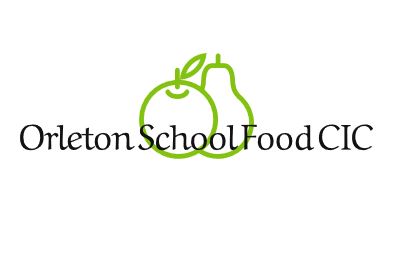 Good food for growing bodiesOrleton School Food CIC provides freshly made, healthy, tasty, affordable food for Orleton CE Primary School, Orleton Pre-school, Luston CE Primary School and Kimbolton St James CE Primary School. All allergies and dietary requirements are catered for.As well as providing school meals, the company organises activities where children can 
grow, cook and learn about their food.As OSFCIC is a community interest company, any profits made from the sale of food goes straight back into fulfilling the company mission. This means that the more children choose to eat school meals, the more money can be used to buy better ingredients, provide cookery classes, buy gardening equipment, help the schools to provide staff for classroom based food activities, or anything else which will assist children to be more knowledgeable, skilled and adventurous about food.Recent DevelopmentsIn 2020 Orleton School Food CIC took swift action to help those in the community affected by the government mandated Lockdown.  Inexpensive hot meals were prepared for and delivered to anyone who wished to order them.  As time went on and school meals returned to normal, volunteers continued to come forward to help with deliveries.The scheme is currently still in operation and for just £2.50, anyone in Orleton can have a main, side and dessert delivered to their door.  If you wish to order a meal, please telephone 01568 780366 before 10am Monday-Friday.  Please see the attached menu which will be valid until the next half term holiday.Other provisions at Orleton School:
Breakfast Club is available before school and should ideally be pre-ordered through the school office,  although there is an emergency drop in provision if parents suddenly find themselves in need.  Breakfast varies from day to day but includes the usual staple items of cereals, toast, spreads and fruit.  In addition, each child is offered a cooked item such as a granary bar, bacon roll, omelette or other tasty offerings, depending on the day of the week.Tuck Shop is usually available at morning break, offering a healthy balanced snack, freshly prepared in the kitchen and served by the children of year 5. Unfortunately this is temporarily suspended during the current period of Covid 19 related precautions.Education work
The School Food Education Manager is available to support teachers and teaching assistants with their cooking, gardening and nutrition activities. There is also an after school cookery club and lunchtime gardening club at Orleton school when circumstances permit. All these factors contribute to children having a positive, healthy and knowledgeable relationship with food.Orleton Pre-school
Orleton Pre-school benefits from hot lunches and morning snacks (when tuck shop is running). Eventually we aim to provide light weekday teas for the school aged children who attend Fun Club, their after school childcare provision.Supporting Orleton School Food CICUnlike so many schools now, hot meals have been a feature at Orleton for over 20 years but we can only continue with your support.  The advantages to your child of having a school meal are many, from having a healthy balanced nutritional intake and a desire to try new things, to table manners and social skills.  Please consider supporting us where you can and encourage others to do so also.  Help may be available for low income families so please ask at the office if you are unsure of whether or not your child might qualify.You may also wish to consider being either a delivery driver or a volunteer kitchen assistant for when we are short staffed or there is a special event.  All training would be provided.  If you are interested, please stop by or call the school to register your interest and the Manager will contact you to discuss this shortly.